23-16921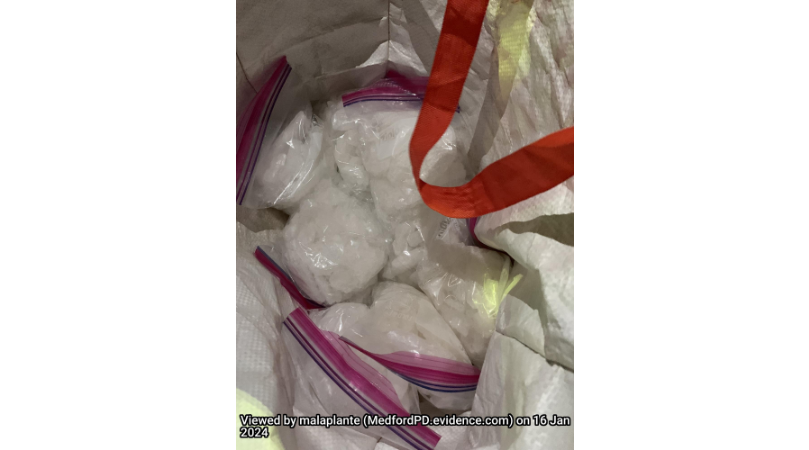 24-1876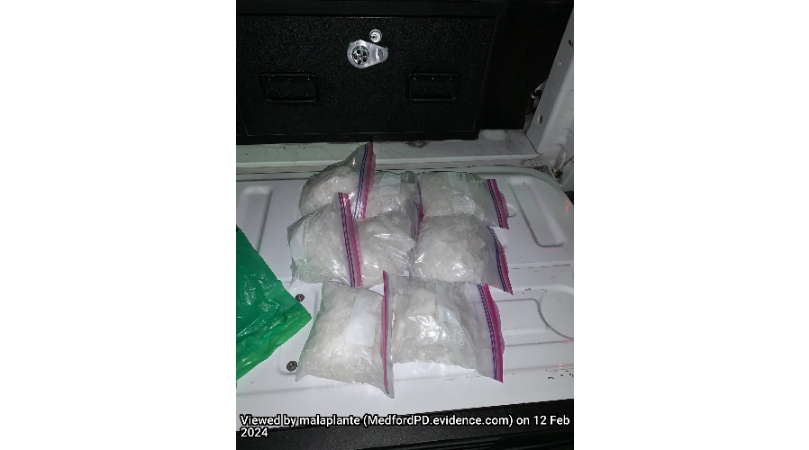 24-2677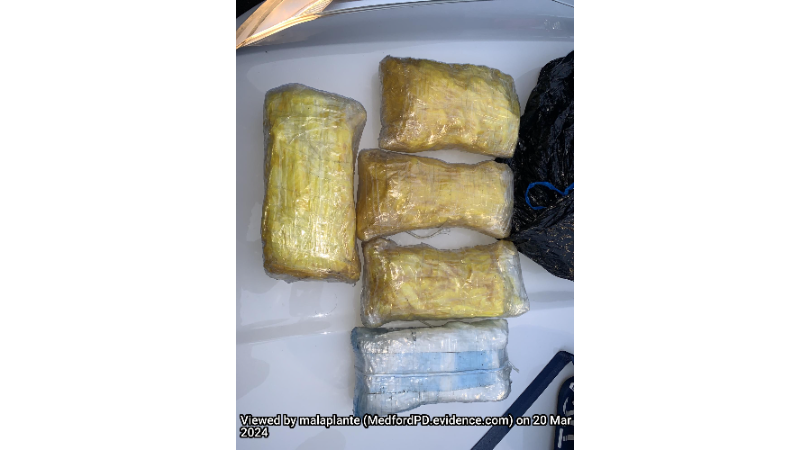 